SKRIPSISISTEM INFORMASI PENGOLAHAN TRANSAKSI PENJUALAN OBAT PADA APOTEK SEULANGA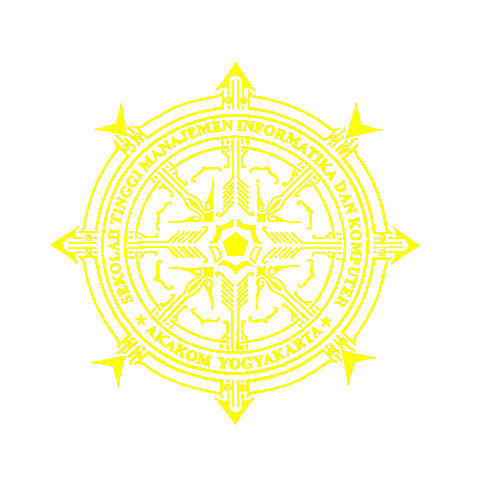 Diajukan sebagai salah satu syarat untuk memperoleh gelar Sarjana Komputer (S.Kom) Program Studi Sistem Informasi pada Sekolah Tinggi Manajemen Informatika dan Komputer AKAKOM Yogyakarta.Disusun Oleh :MAHFUDNim	:	075610090Jurusan	:	Sistem InformasiJenjang	:	Strata Satu (S1)SEKOLAH TINGGI MANAJEMEN INFORMATIKA DAN KOMPUTER AKAKOM YOGYAKARTA2011